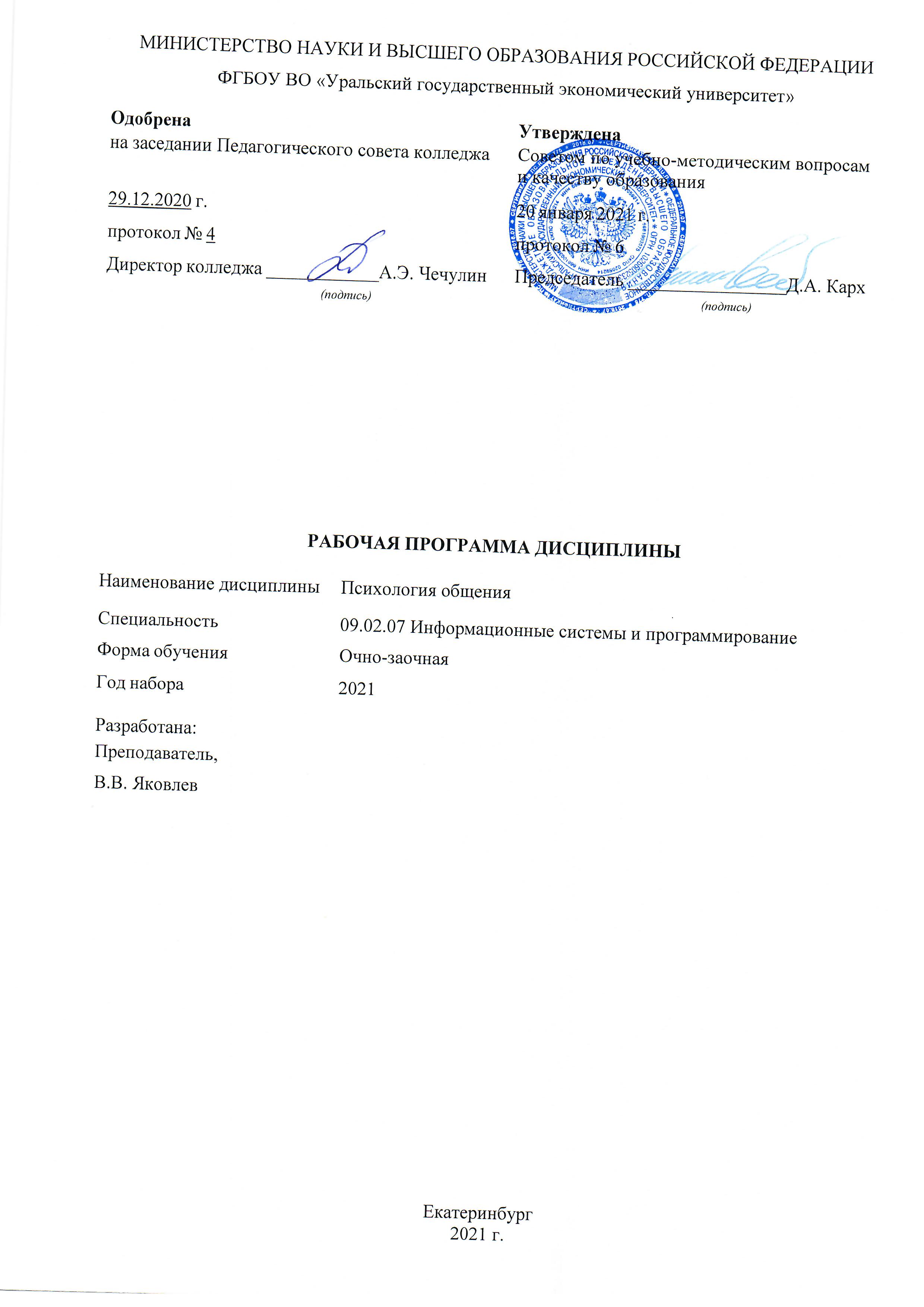 СОДЕРЖАНИЕСОДЕРЖАНИЕВВЕДЕНИЕ31. ЦЕЛЬ ОСВОЕНИЯ ДИСЦИПЛИНЫ32. МЕСТО ДИСЦИПЛИНЫ В СТРУКТУРЕ ООП33. ОБЪЕМ ДИСЦИПЛИНЫ34. ПЛАНИРУЕМЫЕ РЕЗУЛЬТАТЫ ОСВОЕНИЯ ООП45. ТЕМАТИЧЕСКИЙ ПЛАН56. ФОРМЫ ТЕКУЩЕГО КОНТРОЛЯ И ПРОМЕЖУТОЧНОЙ АТТЕСТАЦИИШКАЛЫ ОЦЕНИВАНИЯ56. ФОРМЫ ТЕКУЩЕГО КОНТРОЛЯ И ПРОМЕЖУТОЧНОЙ АТТЕСТАЦИИШКАЛЫ ОЦЕНИВАНИЯ7. СОДЕРЖАНИЕ ДИСЦИПЛИНЫ78. ОСОБЕННОСТИ ОРГАНИЗАЦИИ ОБРАЗОВАТЕЛЬНОГОПРОЦЕССА ПО ДИСЦИПЛИНЕ ДЛЯ ЛИЦ С ОГРАНИЧЕННЫМИ ВОЗМОЖНОСТЯМИ ЗДОРОВЬЯ108. ОСОБЕННОСТИ ОРГАНИЗАЦИИ ОБРАЗОВАТЕЛЬНОГОПРОЦЕССА ПО ДИСЦИПЛИНЕ ДЛЯ ЛИЦ С ОГРАНИЧЕННЫМИ ВОЗМОЖНОСТЯМИ ЗДОРОВЬЯ9. ПЕРЕЧЕНЬ ОСНОВНОЙ И ДОПОЛНИТЕЛЬНОЙ УЧЕБНОЙ ЛИТЕРАТУРЫ, НЕОБХОДИМОЙ ДЛЯ ОСВОЕНИЯ ДИСЦИПЛИНЫ109. ПЕРЕЧЕНЬ ОСНОВНОЙ И ДОПОЛНИТЕЛЬНОЙ УЧЕБНОЙ ЛИТЕРАТУРЫ, НЕОБХОДИМОЙ ДЛЯ ОСВОЕНИЯ ДИСЦИПЛИНЫ10. ПЕРЕЧЕНЬ ИНФОРМАЦИОННЫХ ТЕХНОЛОГИЙ, ВКЛЮЧАЯ ПЕРЕЧЕНЬ ЛИЦЕНЗИОННОГО ПРОГРАММНОГО ОБЕСПЕЧЕНИЯ И ИНФОРМАЦИОННЫХ СПРАВОЧНЫХ СИСТЕМ,  ОНЛАЙН КУРСОВ, ИСПОЛЬЗУЕМЫХ ПРИ ОСУЩЕСТВЛЕНИИ ОБРАЗОВАТЕЛЬНОГО ПРОЦЕССА ПО ДИСЦИПЛИНЕ1010. ПЕРЕЧЕНЬ ИНФОРМАЦИОННЫХ ТЕХНОЛОГИЙ, ВКЛЮЧАЯ ПЕРЕЧЕНЬ ЛИЦЕНЗИОННОГО ПРОГРАММНОГО ОБЕСПЕЧЕНИЯ И ИНФОРМАЦИОННЫХ СПРАВОЧНЫХ СИСТЕМ,  ОНЛАЙН КУРСОВ, ИСПОЛЬЗУЕМЫХ ПРИ ОСУЩЕСТВЛЕНИИ ОБРАЗОВАТЕЛЬНОГО ПРОЦЕССА ПО ДИСЦИПЛИНЕ11. ОПИСАНИЕ МАТЕРИАЛЬНО-ТЕХНИЧЕСКОЙ БАЗЫ, НЕОБХОДИМОЙ ДЛЯ ОСУЩЕСТВЛЕНИЯ ОБРАЗОВАТЕЛЬНОГО ПРОЦЕССА ПО ДИСЦИПЛИНЕ1111. ОПИСАНИЕ МАТЕРИАЛЬНО-ТЕХНИЧЕСКОЙ БАЗЫ, НЕОБХОДИМОЙ ДЛЯ ОСУЩЕСТВЛЕНИЯ ОБРАЗОВАТЕЛЬНОГО ПРОЦЕССА ПО ДИСЦИПЛИНЕВВЕДЕНИЕВВЕДЕНИЕВВЕДЕНИЕВВЕДЕНИЕВВЕДЕНИЕВВЕДЕНИЕВВЕДЕНИЕВВЕДЕНИЕВВЕДЕНИЕРабочая программа дисциплины является частью основной образовательной программы среднего профессионального образования - программы подготовки специалистов среднего звена, разработанной в соответствии с ФГОС СПОРабочая программа дисциплины является частью основной образовательной программы среднего профессионального образования - программы подготовки специалистов среднего звена, разработанной в соответствии с ФГОС СПОРабочая программа дисциплины является частью основной образовательной программы среднего профессионального образования - программы подготовки специалистов среднего звена, разработанной в соответствии с ФГОС СПОРабочая программа дисциплины является частью основной образовательной программы среднего профессионального образования - программы подготовки специалистов среднего звена, разработанной в соответствии с ФГОС СПОРабочая программа дисциплины является частью основной образовательной программы среднего профессионального образования - программы подготовки специалистов среднего звена, разработанной в соответствии с ФГОС СПОРабочая программа дисциплины является частью основной образовательной программы среднего профессионального образования - программы подготовки специалистов среднего звена, разработанной в соответствии с ФГОС СПОРабочая программа дисциплины является частью основной образовательной программы среднего профессионального образования - программы подготовки специалистов среднего звена, разработанной в соответствии с ФГОС СПОРабочая программа дисциплины является частью основной образовательной программы среднего профессионального образования - программы подготовки специалистов среднего звена, разработанной в соответствии с ФГОС СПОРабочая программа дисциплины является частью основной образовательной программы среднего профессионального образования - программы подготовки специалистов среднего звена, разработанной в соответствии с ФГОС СПОФГОС СПОФедеральный государственный образовательный стандарт среднего профессионального образования по специальности 09.02.07 Информационные системы и программирование (приказ Минобрнауки России от 09.12.2016 г. № 1547).Федеральный государственный образовательный стандарт среднего профессионального образования по специальности 09.02.07 Информационные системы и программирование (приказ Минобрнауки России от 09.12.2016 г. № 1547).Федеральный государственный образовательный стандарт среднего профессионального образования по специальности 09.02.07 Информационные системы и программирование (приказ Минобрнауки России от 09.12.2016 г. № 1547).Федеральный государственный образовательный стандарт среднего профессионального образования по специальности 09.02.07 Информационные системы и программирование (приказ Минобрнауки России от 09.12.2016 г. № 1547).Федеральный государственный образовательный стандарт среднего профессионального образования по специальности 09.02.07 Информационные системы и программирование (приказ Минобрнауки России от 09.12.2016 г. № 1547).Федеральный государственный образовательный стандарт среднего профессионального образования по специальности 09.02.07 Информационные системы и программирование (приказ Минобрнауки России от 09.12.2016 г. № 1547).ПС1. ЦЕЛЬ ОСВОЕНИЯ ДИСЦИПЛИНЫ 1. ЦЕЛЬ ОСВОЕНИЯ ДИСЦИПЛИНЫ 1. ЦЕЛЬ ОСВОЕНИЯ ДИСЦИПЛИНЫ 1. ЦЕЛЬ ОСВОЕНИЯ ДИСЦИПЛИНЫ 1. ЦЕЛЬ ОСВОЕНИЯ ДИСЦИПЛИНЫ 1. ЦЕЛЬ ОСВОЕНИЯ ДИСЦИПЛИНЫ 1. ЦЕЛЬ ОСВОЕНИЯ ДИСЦИПЛИНЫ 1. ЦЕЛЬ ОСВОЕНИЯ ДИСЦИПЛИНЫ 1. ЦЕЛЬ ОСВОЕНИЯ ДИСЦИПЛИНЫ Целями освоения дисциплины «Психология общения» является формирование у обучающихся целостного представления об основных проблемах психологии и этики делового общения, понимание которых позволит им в дальнейшем использовать полученные знания как фундаментальную основу для организации совместной деятельности и взаимодействия в осваиваемой профессии.В результате освоения дисциплины обучающийся должен:Знать:- основные подходы к проблеме общения в истории философско-этической мысли;- структуру общения и его виды;- особенности делового общения;- роль коммуникации в процессе общения, её структуру и основные принципы;- основные формы делового общения;- этику проведения деловых переговоров;- специфику культуры и этики речевого общения в деловой сфере;- правила и принципы современного делового этикета;- этику проведения деловых бесед;- этические правила поведения участников и руководителя делового совещания;- основные этические ценности общения;- понятие этикета, его виды, формы и принципы;- правила, ошибки и этические нормы дискуссии и аргументации;- взаимосвязь этикета и этики.Уметь:- раскрывать взаимосвязь общения и морали;- анализировать результаты деловой беседы, делового совещания и переговорного процесса с точки зрения их эффективности и этичности;- правильно раскрывать смысл сообщения;- подготавливать речь и выступать с ней перед аудиторией;- аргументировать свою позицию;- применять полученные теоретические знания по формам делового общения в профессиональной деятельности;- определять культурную и этическую обусловленность делового общения;- придерживаться делового этикета при взаимодействии с коллегами, руководителем и деловыми партнёрами.Целями освоения дисциплины «Психология общения» является формирование у обучающихся целостного представления об основных проблемах психологии и этики делового общения, понимание которых позволит им в дальнейшем использовать полученные знания как фундаментальную основу для организации совместной деятельности и взаимодействия в осваиваемой профессии.В результате освоения дисциплины обучающийся должен:Знать:- основные подходы к проблеме общения в истории философско-этической мысли;- структуру общения и его виды;- особенности делового общения;- роль коммуникации в процессе общения, её структуру и основные принципы;- основные формы делового общения;- этику проведения деловых переговоров;- специфику культуры и этики речевого общения в деловой сфере;- правила и принципы современного делового этикета;- этику проведения деловых бесед;- этические правила поведения участников и руководителя делового совещания;- основные этические ценности общения;- понятие этикета, его виды, формы и принципы;- правила, ошибки и этические нормы дискуссии и аргументации;- взаимосвязь этикета и этики.Уметь:- раскрывать взаимосвязь общения и морали;- анализировать результаты деловой беседы, делового совещания и переговорного процесса с точки зрения их эффективности и этичности;- правильно раскрывать смысл сообщения;- подготавливать речь и выступать с ней перед аудиторией;- аргументировать свою позицию;- применять полученные теоретические знания по формам делового общения в профессиональной деятельности;- определять культурную и этическую обусловленность делового общения;- придерживаться делового этикета при взаимодействии с коллегами, руководителем и деловыми партнёрами.Целями освоения дисциплины «Психология общения» является формирование у обучающихся целостного представления об основных проблемах психологии и этики делового общения, понимание которых позволит им в дальнейшем использовать полученные знания как фундаментальную основу для организации совместной деятельности и взаимодействия в осваиваемой профессии.В результате освоения дисциплины обучающийся должен:Знать:- основные подходы к проблеме общения в истории философско-этической мысли;- структуру общения и его виды;- особенности делового общения;- роль коммуникации в процессе общения, её структуру и основные принципы;- основные формы делового общения;- этику проведения деловых переговоров;- специфику культуры и этики речевого общения в деловой сфере;- правила и принципы современного делового этикета;- этику проведения деловых бесед;- этические правила поведения участников и руководителя делового совещания;- основные этические ценности общения;- понятие этикета, его виды, формы и принципы;- правила, ошибки и этические нормы дискуссии и аргументации;- взаимосвязь этикета и этики.Уметь:- раскрывать взаимосвязь общения и морали;- анализировать результаты деловой беседы, делового совещания и переговорного процесса с точки зрения их эффективности и этичности;- правильно раскрывать смысл сообщения;- подготавливать речь и выступать с ней перед аудиторией;- аргументировать свою позицию;- применять полученные теоретические знания по формам делового общения в профессиональной деятельности;- определять культурную и этическую обусловленность делового общения;- придерживаться делового этикета при взаимодействии с коллегами, руководителем и деловыми партнёрами.Целями освоения дисциплины «Психология общения» является формирование у обучающихся целостного представления об основных проблемах психологии и этики делового общения, понимание которых позволит им в дальнейшем использовать полученные знания как фундаментальную основу для организации совместной деятельности и взаимодействия в осваиваемой профессии.В результате освоения дисциплины обучающийся должен:Знать:- основные подходы к проблеме общения в истории философско-этической мысли;- структуру общения и его виды;- особенности делового общения;- роль коммуникации в процессе общения, её структуру и основные принципы;- основные формы делового общения;- этику проведения деловых переговоров;- специфику культуры и этики речевого общения в деловой сфере;- правила и принципы современного делового этикета;- этику проведения деловых бесед;- этические правила поведения участников и руководителя делового совещания;- основные этические ценности общения;- понятие этикета, его виды, формы и принципы;- правила, ошибки и этические нормы дискуссии и аргументации;- взаимосвязь этикета и этики.Уметь:- раскрывать взаимосвязь общения и морали;- анализировать результаты деловой беседы, делового совещания и переговорного процесса с точки зрения их эффективности и этичности;- правильно раскрывать смысл сообщения;- подготавливать речь и выступать с ней перед аудиторией;- аргументировать свою позицию;- применять полученные теоретические знания по формам делового общения в профессиональной деятельности;- определять культурную и этическую обусловленность делового общения;- придерживаться делового этикета при взаимодействии с коллегами, руководителем и деловыми партнёрами.Целями освоения дисциплины «Психология общения» является формирование у обучающихся целостного представления об основных проблемах психологии и этики делового общения, понимание которых позволит им в дальнейшем использовать полученные знания как фундаментальную основу для организации совместной деятельности и взаимодействия в осваиваемой профессии.В результате освоения дисциплины обучающийся должен:Знать:- основные подходы к проблеме общения в истории философско-этической мысли;- структуру общения и его виды;- особенности делового общения;- роль коммуникации в процессе общения, её структуру и основные принципы;- основные формы делового общения;- этику проведения деловых переговоров;- специфику культуры и этики речевого общения в деловой сфере;- правила и принципы современного делового этикета;- этику проведения деловых бесед;- этические правила поведения участников и руководителя делового совещания;- основные этические ценности общения;- понятие этикета, его виды, формы и принципы;- правила, ошибки и этические нормы дискуссии и аргументации;- взаимосвязь этикета и этики.Уметь:- раскрывать взаимосвязь общения и морали;- анализировать результаты деловой беседы, делового совещания и переговорного процесса с точки зрения их эффективности и этичности;- правильно раскрывать смысл сообщения;- подготавливать речь и выступать с ней перед аудиторией;- аргументировать свою позицию;- применять полученные теоретические знания по формам делового общения в профессиональной деятельности;- определять культурную и этическую обусловленность делового общения;- придерживаться делового этикета при взаимодействии с коллегами, руководителем и деловыми партнёрами.Целями освоения дисциплины «Психология общения» является формирование у обучающихся целостного представления об основных проблемах психологии и этики делового общения, понимание которых позволит им в дальнейшем использовать полученные знания как фундаментальную основу для организации совместной деятельности и взаимодействия в осваиваемой профессии.В результате освоения дисциплины обучающийся должен:Знать:- основные подходы к проблеме общения в истории философско-этической мысли;- структуру общения и его виды;- особенности делового общения;- роль коммуникации в процессе общения, её структуру и основные принципы;- основные формы делового общения;- этику проведения деловых переговоров;- специфику культуры и этики речевого общения в деловой сфере;- правила и принципы современного делового этикета;- этику проведения деловых бесед;- этические правила поведения участников и руководителя делового совещания;- основные этические ценности общения;- понятие этикета, его виды, формы и принципы;- правила, ошибки и этические нормы дискуссии и аргументации;- взаимосвязь этикета и этики.Уметь:- раскрывать взаимосвязь общения и морали;- анализировать результаты деловой беседы, делового совещания и переговорного процесса с точки зрения их эффективности и этичности;- правильно раскрывать смысл сообщения;- подготавливать речь и выступать с ней перед аудиторией;- аргументировать свою позицию;- применять полученные теоретические знания по формам делового общения в профессиональной деятельности;- определять культурную и этическую обусловленность делового общения;- придерживаться делового этикета при взаимодействии с коллегами, руководителем и деловыми партнёрами.Целями освоения дисциплины «Психология общения» является формирование у обучающихся целостного представления об основных проблемах психологии и этики делового общения, понимание которых позволит им в дальнейшем использовать полученные знания как фундаментальную основу для организации совместной деятельности и взаимодействия в осваиваемой профессии.В результате освоения дисциплины обучающийся должен:Знать:- основные подходы к проблеме общения в истории философско-этической мысли;- структуру общения и его виды;- особенности делового общения;- роль коммуникации в процессе общения, её структуру и основные принципы;- основные формы делового общения;- этику проведения деловых переговоров;- специфику культуры и этики речевого общения в деловой сфере;- правила и принципы современного делового этикета;- этику проведения деловых бесед;- этические правила поведения участников и руководителя делового совещания;- основные этические ценности общения;- понятие этикета, его виды, формы и принципы;- правила, ошибки и этические нормы дискуссии и аргументации;- взаимосвязь этикета и этики.Уметь:- раскрывать взаимосвязь общения и морали;- анализировать результаты деловой беседы, делового совещания и переговорного процесса с точки зрения их эффективности и этичности;- правильно раскрывать смысл сообщения;- подготавливать речь и выступать с ней перед аудиторией;- аргументировать свою позицию;- применять полученные теоретические знания по формам делового общения в профессиональной деятельности;- определять культурную и этическую обусловленность делового общения;- придерживаться делового этикета при взаимодействии с коллегами, руководителем и деловыми партнёрами.Целями освоения дисциплины «Психология общения» является формирование у обучающихся целостного представления об основных проблемах психологии и этики делового общения, понимание которых позволит им в дальнейшем использовать полученные знания как фундаментальную основу для организации совместной деятельности и взаимодействия в осваиваемой профессии.В результате освоения дисциплины обучающийся должен:Знать:- основные подходы к проблеме общения в истории философско-этической мысли;- структуру общения и его виды;- особенности делового общения;- роль коммуникации в процессе общения, её структуру и основные принципы;- основные формы делового общения;- этику проведения деловых переговоров;- специфику культуры и этики речевого общения в деловой сфере;- правила и принципы современного делового этикета;- этику проведения деловых бесед;- этические правила поведения участников и руководителя делового совещания;- основные этические ценности общения;- понятие этикета, его виды, формы и принципы;- правила, ошибки и этические нормы дискуссии и аргументации;- взаимосвязь этикета и этики.Уметь:- раскрывать взаимосвязь общения и морали;- анализировать результаты деловой беседы, делового совещания и переговорного процесса с точки зрения их эффективности и этичности;- правильно раскрывать смысл сообщения;- подготавливать речь и выступать с ней перед аудиторией;- аргументировать свою позицию;- применять полученные теоретические знания по формам делового общения в профессиональной деятельности;- определять культурную и этическую обусловленность делового общения;- придерживаться делового этикета при взаимодействии с коллегами, руководителем и деловыми партнёрами.Целями освоения дисциплины «Психология общения» является формирование у обучающихся целостного представления об основных проблемах психологии и этики делового общения, понимание которых позволит им в дальнейшем использовать полученные знания как фундаментальную основу для организации совместной деятельности и взаимодействия в осваиваемой профессии.В результате освоения дисциплины обучающийся должен:Знать:- основные подходы к проблеме общения в истории философско-этической мысли;- структуру общения и его виды;- особенности делового общения;- роль коммуникации в процессе общения, её структуру и основные принципы;- основные формы делового общения;- этику проведения деловых переговоров;- специфику культуры и этики речевого общения в деловой сфере;- правила и принципы современного делового этикета;- этику проведения деловых бесед;- этические правила поведения участников и руководителя делового совещания;- основные этические ценности общения;- понятие этикета, его виды, формы и принципы;- правила, ошибки и этические нормы дискуссии и аргументации;- взаимосвязь этикета и этики.Уметь:- раскрывать взаимосвязь общения и морали;- анализировать результаты деловой беседы, делового совещания и переговорного процесса с точки зрения их эффективности и этичности;- правильно раскрывать смысл сообщения;- подготавливать речь и выступать с ней перед аудиторией;- аргументировать свою позицию;- применять полученные теоретические знания по формам делового общения в профессиональной деятельности;- определять культурную и этическую обусловленность делового общения;- придерживаться делового этикета при взаимодействии с коллегами, руководителем и деловыми партнёрами.2. МЕСТО ДИСЦИПЛИНЫ В СТРУКТУРЕ ООП 2. МЕСТО ДИСЦИПЛИНЫ В СТРУКТУРЕ ООП 2. МЕСТО ДИСЦИПЛИНЫ В СТРУКТУРЕ ООП 2. МЕСТО ДИСЦИПЛИНЫ В СТРУКТУРЕ ООП 2. МЕСТО ДИСЦИПЛИНЫ В СТРУКТУРЕ ООП 2. МЕСТО ДИСЦИПЛИНЫ В СТРУКТУРЕ ООП 2. МЕСТО ДИСЦИПЛИНЫ В СТРУКТУРЕ ООП 2. МЕСТО ДИСЦИПЛИНЫ В СТРУКТУРЕ ООП 2. МЕСТО ДИСЦИПЛИНЫ В СТРУКТУРЕ ООП Дисциплина относится к вариативной части учебного плана.Дисциплина относится к вариативной части учебного плана.Дисциплина относится к вариативной части учебного плана.Дисциплина относится к вариативной части учебного плана.Дисциплина относится к вариативной части учебного плана.Дисциплина относится к вариативной части учебного плана.Дисциплина относится к вариативной части учебного плана.Дисциплина относится к вариативной части учебного плана.Дисциплина относится к вариативной части учебного плана.3. ОБЪЕМ ДИСЦИПЛИНЫ3. ОБЪЕМ ДИСЦИПЛИНЫ3. ОБЪЕМ ДИСЦИПЛИНЫ3. ОБЪЕМ ДИСЦИПЛИНЫ3. ОБЪЕМ ДИСЦИПЛИНЫ3. ОБЪЕМ ДИСЦИПЛИНЫ3. ОБЪЕМ ДИСЦИПЛИНЫ3. ОБЪЕМ ДИСЦИПЛИНЫ3. ОБЪЕМ ДИСЦИПЛИНЫПромежуточный контрольПромежуточный контрольПромежуточный контрольЧасовЧасовЧасовПромежуточный контрольПромежуточный контрольПромежуточный контрольВсего заКонтактная работа .(по уч.зан.)СамостоятельсеместрсеместрВсегоЛекцииПрактические занятия,включая курсовое проектировани еная работав том числе подготовка контрольных и курсовыхСеместр 6Семестр 6Семестр 6Семестр 6Семестр 6Семестр 6Семестр 6Семестр 6Зачет00483216804.ПЛАНИРУЕМЫЕ РЕЗУЛЬТАТЫ ОСВОЕНИЯ ООП 4.ПЛАНИРУЕМЫЕ РЕЗУЛЬТАТЫ ОСВОЕНИЯ ООП 4.ПЛАНИРУЕМЫЕ РЕЗУЛЬТАТЫ ОСВОЕНИЯ ООП 4.ПЛАНИРУЕМЫЕ РЕЗУЛЬТАТЫ ОСВОЕНИЯ ООП 4.ПЛАНИРУЕМЫЕ РЕЗУЛЬТАТЫ ОСВОЕНИЯ ООП 4.ПЛАНИРУЕМЫЕ РЕЗУЛЬТАТЫ ОСВОЕНИЯ ООП 4.ПЛАНИРУЕМЫЕ РЕЗУЛЬТАТЫ ОСВОЕНИЯ ООП 4.ПЛАНИРУЕМЫЕ РЕЗУЛЬТАТЫ ОСВОЕНИЯ ООП 4.ПЛАНИРУЕМЫЕ РЕЗУЛЬТАТЫ ОСВОЕНИЯ ООП В результате освоения ООП у выпускника должны быть сформированы компетенции, установленные в соответствии ФГОС СПО.В результате освоения ООП у выпускника должны быть сформированы компетенции, установленные в соответствии ФГОС СПО.В результате освоения ООП у выпускника должны быть сформированы компетенции, установленные в соответствии ФГОС СПО.В результате освоения ООП у выпускника должны быть сформированы компетенции, установленные в соответствии ФГОС СПО.В результате освоения ООП у выпускника должны быть сформированы компетенции, установленные в соответствии ФГОС СПО.В результате освоения ООП у выпускника должны быть сформированы компетенции, установленные в соответствии ФГОС СПО.В результате освоения ООП у выпускника должны быть сформированы компетенции, установленные в соответствии ФГОС СПО.В результате освоения ООП у выпускника должны быть сформированы компетенции, установленные в соответствии ФГОС СПО.В результате освоения ООП у выпускника должны быть сформированы компетенции, установленные в соответствии ФГОС СПО.Общие компетенции (ОК)Общие компетенции (ОК)Общие компетенции (ОК)Общие компетенции (ОК)Общие компетенции (ОК)Общие компетенции (ОК)Общие компетенции (ОК)Общие компетенции (ОК)Общие компетенции (ОК)Шифр и наименование компетенцииШифр и наименование компетенцииИндикаторы достижения компетенцийИндикаторы достижения компетенцийИндикаторы достижения компетенцийИндикаторы достижения компетенцийИндикаторы достижения компетенцийИндикаторы достижения компетенцийИндикаторы достижения компетенцийОК 04. Работать в коллективе и команде, эффективно взаимодействовать с коллегами, руководством, клиентами.ОК 04. Работать в коллективе и команде, эффективно взаимодействовать с коллегами, руководством, клиентами.Знать:- этику проведения деловых бесед;- этические правила поведения участников и руководителя делового совещания.Уметь:- применять полученные теоретические знания по формам делового общения в профессиональной деятельности.Знать:- этику проведения деловых бесед;- этические правила поведения участников и руководителя делового совещания.Уметь:- применять полученные теоретические знания по формам делового общения в профессиональной деятельности.Знать:- этику проведения деловых бесед;- этические правила поведения участников и руководителя делового совещания.Уметь:- применять полученные теоретические знания по формам делового общения в профессиональной деятельности.Знать:- этику проведения деловых бесед;- этические правила поведения участников и руководителя делового совещания.Уметь:- применять полученные теоретические знания по формам делового общения в профессиональной деятельности.Знать:- этику проведения деловых бесед;- этические правила поведения участников и руководителя делового совещания.Уметь:- применять полученные теоретические знания по формам делового общения в профессиональной деятельности.Знать:- этику проведения деловых бесед;- этические правила поведения участников и руководителя делового совещания.Уметь:- применять полученные теоретические знания по формам делового общения в профессиональной деятельности.Знать:- этику проведения деловых бесед;- этические правила поведения участников и руководителя делового совещания.Уметь:- применять полученные теоретические знания по формам делового общения в профессиональной деятельности.ОК 06. Проявлять гражданско-патриотическую позицию, демонстрировать осознанное поведение на основе традиционных общечеловеческих ценностей, применять стандарты антикоррупционного поведения.ОК 06. Проявлять гражданско-патриотическую позицию, демонстрировать осознанное поведение на основе традиционных общечеловеческих ценностей, применять стандарты антикоррупционного поведения.Знать:- понятие этикета, его виды, формы и принципы;- правила, ошибки и этические нормы дискуссии и аргументации;- взаимосвязь этикета и этики.Уметь:- придерживаться делового этикета при взаимодействии с коллегами, руководителем и деловыми партнёрами.Знать:- понятие этикета, его виды, формы и принципы;- правила, ошибки и этические нормы дискуссии и аргументации;- взаимосвязь этикета и этики.Уметь:- придерживаться делового этикета при взаимодействии с коллегами, руководителем и деловыми партнёрами.Знать:- понятие этикета, его виды, формы и принципы;- правила, ошибки и этические нормы дискуссии и аргументации;- взаимосвязь этикета и этики.Уметь:- придерживаться делового этикета при взаимодействии с коллегами, руководителем и деловыми партнёрами.Знать:- понятие этикета, его виды, формы и принципы;- правила, ошибки и этические нормы дискуссии и аргументации;- взаимосвязь этикета и этики.Уметь:- придерживаться делового этикета при взаимодействии с коллегами, руководителем и деловыми партнёрами.Знать:- понятие этикета, его виды, формы и принципы;- правила, ошибки и этические нормы дискуссии и аргументации;- взаимосвязь этикета и этики.Уметь:- придерживаться делового этикета при взаимодействии с коллегами, руководителем и деловыми партнёрами.Знать:- понятие этикета, его виды, формы и принципы;- правила, ошибки и этические нормы дискуссии и аргументации;- взаимосвязь этикета и этики.Уметь:- придерживаться делового этикета при взаимодействии с коллегами, руководителем и деловыми партнёрами.Знать:- понятие этикета, его виды, формы и принципы;- правила, ошибки и этические нормы дискуссии и аргументации;- взаимосвязь этикета и этики.Уметь:- придерживаться делового этикета при взаимодействии с коллегами, руководителем и деловыми партнёрами.ОК 03. Планировать и реализовывать собственное профессиональное и личностное развитие.ОК 03. Планировать и реализовывать собственное профессиональное и личностное развитие.Знать- специфику культуры и этики речевого общения в деловой сфере;- правила и принципы современного делового этикета.Уметь:- правильно раскрывать смысл сообщения;- подготавливать речь и выступать с ней перед аудиторией;- аргументировать свою позицию.Знать- специфику культуры и этики речевого общения в деловой сфере;- правила и принципы современного делового этикета.Уметь:- правильно раскрывать смысл сообщения;- подготавливать речь и выступать с ней перед аудиторией;- аргументировать свою позицию.Знать- специфику культуры и этики речевого общения в деловой сфере;- правила и принципы современного делового этикета.Уметь:- правильно раскрывать смысл сообщения;- подготавливать речь и выступать с ней перед аудиторией;- аргументировать свою позицию.Знать- специфику культуры и этики речевого общения в деловой сфере;- правила и принципы современного делового этикета.Уметь:- правильно раскрывать смысл сообщения;- подготавливать речь и выступать с ней перед аудиторией;- аргументировать свою позицию.Знать- специфику культуры и этики речевого общения в деловой сфере;- правила и принципы современного делового этикета.Уметь:- правильно раскрывать смысл сообщения;- подготавливать речь и выступать с ней перед аудиторией;- аргументировать свою позицию.Знать- специфику культуры и этики речевого общения в деловой сфере;- правила и принципы современного делового этикета.Уметь:- правильно раскрывать смысл сообщения;- подготавливать речь и выступать с ней перед аудиторией;- аргументировать свою позицию.Знать- специфику культуры и этики речевого общения в деловой сфере;- правила и принципы современного делового этикета.Уметь:- правильно раскрывать смысл сообщения;- подготавливать речь и выступать с ней перед аудиторией;- аргументировать свою позицию.ОК 01. Выбирать способы решения задач профессиональной деятельности, применительно к различным контекстам.ОК 01. Выбирать способы решения задач профессиональной деятельности, применительно к различным контекстам.Знать- основные подходы к проблеме общения в истории философско- этической мысли;- структуру общения и его виды;- особенности делового общения;- роль коммуникации в процессе общения, её структуру и основные принципы.Уметь:- раскрывать взаимосвязь общения и морали.Знать- основные подходы к проблеме общения в истории философско- этической мысли;- структуру общения и его виды;- особенности делового общения;- роль коммуникации в процессе общения, её структуру и основные принципы.Уметь:- раскрывать взаимосвязь общения и морали.Знать- основные подходы к проблеме общения в истории философско- этической мысли;- структуру общения и его виды;- особенности делового общения;- роль коммуникации в процессе общения, её структуру и основные принципы.Уметь:- раскрывать взаимосвязь общения и морали.Знать- основные подходы к проблеме общения в истории философско- этической мысли;- структуру общения и его виды;- особенности делового общения;- роль коммуникации в процессе общения, её структуру и основные принципы.Уметь:- раскрывать взаимосвязь общения и морали.Знать- основные подходы к проблеме общения в истории философско- этической мысли;- структуру общения и его виды;- особенности делового общения;- роль коммуникации в процессе общения, её структуру и основные принципы.Уметь:- раскрывать взаимосвязь общения и морали.Знать- основные подходы к проблеме общения в истории философско- этической мысли;- структуру общения и его виды;- особенности делового общения;- роль коммуникации в процессе общения, её структуру и основные принципы.Уметь:- раскрывать взаимосвязь общения и морали.Знать- основные подходы к проблеме общения в истории философско- этической мысли;- структуру общения и его виды;- особенности делового общения;- роль коммуникации в процессе общения, её структуру и основные принципы.Уметь:- раскрывать взаимосвязь общения и морали.ОК 02. Осуществлять поиск, анализ и интерпретацию информации, необходимой для выполнения задач профессиональной деятельности.ОК 02. Осуществлять поиск, анализ и интерпретацию информации, необходимой для выполнения задач профессиональной деятельности.ОК 02. Осуществлять поиск, анализ и интерпретацию информации, необходимой для выполнения задач профессиональной деятельности.Знать:- основные формы делового общения;- этику проведения деловых переговоров.Уметь:- анализировать результаты деловой беседы, делового совещания и переговорного процесса с точки зрения их эффективности и этичности.Знать:- основные формы делового общения;- этику проведения деловых переговоров.Уметь:- анализировать результаты деловой беседы, делового совещания и переговорного процесса с точки зрения их эффективности и этичности.Знать:- основные формы делового общения;- этику проведения деловых переговоров.Уметь:- анализировать результаты деловой беседы, делового совещания и переговорного процесса с точки зрения их эффективности и этичности.Знать:- основные формы делового общения;- этику проведения деловых переговоров.Уметь:- анализировать результаты деловой беседы, делового совещания и переговорного процесса с точки зрения их эффективности и этичности.Знать:- основные формы делового общения;- этику проведения деловых переговоров.Уметь:- анализировать результаты деловой беседы, делового совещания и переговорного процесса с точки зрения их эффективности и этичности.Знать:- основные формы делового общения;- этику проведения деловых переговоров.Уметь:- анализировать результаты деловой беседы, делового совещания и переговорного процесса с точки зрения их эффективности и этичности.Знать:- основные формы делового общения;- этику проведения деловых переговоров.Уметь:- анализировать результаты деловой беседы, делового совещания и переговорного процесса с точки зрения их эффективности и этичности.Знать:- основные формы делового общения;- этику проведения деловых переговоров.Уметь:- анализировать результаты деловой беседы, делового совещания и переговорного процесса с точки зрения их эффективности и этичности.Знать:- основные формы делового общения;- этику проведения деловых переговоров.Уметь:- анализировать результаты деловой беседы, делового совещания и переговорного процесса с точки зрения их эффективности и этичности.5. ТЕМАТИЧЕСКИЙ ПЛАН 5. ТЕМАТИЧЕСКИЙ ПЛАН 5. ТЕМАТИЧЕСКИЙ ПЛАН 5. ТЕМАТИЧЕСКИЙ ПЛАН 5. ТЕМАТИЧЕСКИЙ ПЛАН 5. ТЕМАТИЧЕСКИЙ ПЛАН 5. ТЕМАТИЧЕСКИЙ ПЛАН 5. ТЕМАТИЧЕСКИЙ ПЛАН 5. ТЕМАТИЧЕСКИЙ ПЛАН 5. ТЕМАТИЧЕСКИЙ ПЛАН 5. ТЕМАТИЧЕСКИЙ ПЛАН 5. ТЕМАТИЧЕСКИЙ ПЛАН ТемаЧасовЧасовЧасовЧасовЧасовЧасовЧасовЧасовЧасовЧасовЧасовТемаНаименование темыНаименование темыНаименование темыНаименование темыВсегочасовКонтактная работа .(по уч.зан.)Контактная работа .(по уч.зан.)Контактная работа .(по уч.зан.)Контактная работа .(по уч.зан.)Самост. работаКонтроль самостоятельн ой работыТемаНаименование темыНаименование темыНаименование темыНаименование темыВсегочасовЛекцииЛаборатор ныеПрактичес кие занятияПрактичес кие занятияСамост. работаКонтроль самостоятельн ой работыСеместр 6Семестр 6Семестр 6Семестр 6Семестр 656Тема 1.Понятие, структура и функции общенияПонятие, структура и функции общенияПонятие, структура и функции общенияПонятие, структура и функции общения6422Тема 2.Общение как обмен информацией. Коммуникативная сторона общенияОбщение как обмен информацией. Коммуникативная сторона общенияОбщение как обмен информацией. Коммуникативная сторона общенияОбщение как обмен информацией. Коммуникативная сторона общения6422Тема 3.Общение как межличностное взаимодействие. Интерактивная сторона взаимодействияОбщение как межличностное взаимодействие. Интерактивная сторона взаимодействияОбщение как межличностное взаимодействие. Интерактивная сторона взаимодействияОбщение как межличностное взаимодействие. Интерактивная сторона взаимодействия6422Тема 4.Общение как познание людьми друг друга. Перцептивная сторона взаимодействияОбщение как познание людьми друг друга. Перцептивная сторона взаимодействияОбщение как познание людьми друг друга. Перцептивная сторона взаимодействияОбщение как познание людьми друг друга. Перцептивная сторона взаимодействия6422Тема 5.Слушание в процессе общенияСлушание в процессе общенияСлушание в процессе общенияСлушание в процессе общения6422Тема 6.Вербальные средства коммуникацииВербальные средства коммуникацииВербальные средства коммуникацииВербальные средства коммуникации6422Тема 7.Невербальные средства коммуникацииНевербальные средства коммуникацииНевербальные средства коммуникацииНевербальные средства коммуникации6422Тема 8.Конфликты и их разрешение в процессе общенияКонфликты и их разрешение в процессе общенияКонфликты и их разрешение в процессе общенияКонфликты и их разрешение в процессе общения4222Тема 9.Имидж человека в процессе общенияИмидж человека в процессе общенияИмидж человека в процессе общенияИмидж человека в процессе общения10286. ФОРМЫ ТЕКУЩЕГО КОНТРОЛЯ И ПРОМЕЖУТОЧНОЙ АТТЕСТАЦИИ ШКАЛЫ ОЦЕНИВАНИЯ 6. ФОРМЫ ТЕКУЩЕГО КОНТРОЛЯ И ПРОМЕЖУТОЧНОЙ АТТЕСТАЦИИ ШКАЛЫ ОЦЕНИВАНИЯ 6. ФОРМЫ ТЕКУЩЕГО КОНТРОЛЯ И ПРОМЕЖУТОЧНОЙ АТТЕСТАЦИИ ШКАЛЫ ОЦЕНИВАНИЯ 6. ФОРМЫ ТЕКУЩЕГО КОНТРОЛЯ И ПРОМЕЖУТОЧНОЙ АТТЕСТАЦИИ ШКАЛЫ ОЦЕНИВАНИЯ 6. ФОРМЫ ТЕКУЩЕГО КОНТРОЛЯ И ПРОМЕЖУТОЧНОЙ АТТЕСТАЦИИ ШКАЛЫ ОЦЕНИВАНИЯ 6. ФОРМЫ ТЕКУЩЕГО КОНТРОЛЯ И ПРОМЕЖУТОЧНОЙ АТТЕСТАЦИИ ШКАЛЫ ОЦЕНИВАНИЯ 6. ФОРМЫ ТЕКУЩЕГО КОНТРОЛЯ И ПРОМЕЖУТОЧНОЙ АТТЕСТАЦИИ ШКАЛЫ ОЦЕНИВАНИЯ 6. ФОРМЫ ТЕКУЩЕГО КОНТРОЛЯ И ПРОМЕЖУТОЧНОЙ АТТЕСТАЦИИ ШКАЛЫ ОЦЕНИВАНИЯ 6. ФОРМЫ ТЕКУЩЕГО КОНТРОЛЯ И ПРОМЕЖУТОЧНОЙ АТТЕСТАЦИИ ШКАЛЫ ОЦЕНИВАНИЯ 6. ФОРМЫ ТЕКУЩЕГО КОНТРОЛЯ И ПРОМЕЖУТОЧНОЙ АТТЕСТАЦИИ ШКАЛЫ ОЦЕНИВАНИЯ 6. ФОРМЫ ТЕКУЩЕГО КОНТРОЛЯ И ПРОМЕЖУТОЧНОЙ АТТЕСТАЦИИ ШКАЛЫ ОЦЕНИВАНИЯ 6. ФОРМЫ ТЕКУЩЕГО КОНТРОЛЯ И ПРОМЕЖУТОЧНОЙ АТТЕСТАЦИИ ШКАЛЫ ОЦЕНИВАНИЯ Раздел/ТемаРаздел/ТемаВид оценочного средстваВид оценочного средстваОписание оценочного средстваОписание оценочного средстваОписание оценочного средстваОписание оценочного средстваОписание оценочного средстваКритерии оцениванияКритерии оцениванияКритерии оцениванияТекущий контроль (Приложение 4)Текущий контроль (Приложение 4)Текущий контроль (Приложение 4)Текущий контроль (Приложение 4)Текущий контроль (Приложение 4)Текущий контроль (Приложение 4)Текущий контроль (Приложение 4)Текущий контроль (Приложение 4)Текущий контроль (Приложение 4)Текущий контроль (Приложение 4)Текущий контроль (Приложение 4)Текущий контроль (Приложение 4)Тема 1Тема 1ПроектПроектВыполнение практического задания по темеВыполнение практического задания по темеВыполнение практического задания по темеВыполнение практического задания по темеВыполнение практического задания по темеОценивается от 2 до 5 балловОценивается от 2 до 5 балловОценивается от 2 до 5 балловТема 2-3Тема 2-3Деловая играДеловая играСовместная деятельность студентов и преподавателя под управлением преподавателя с целью решения учебных и профессионально-ориентированных задач путём игрового моделирования реальной проблемной ситуацииСовместная деятельность студентов и преподавателя под управлением преподавателя с целью решения учебных и профессионально-ориентированных задач путём игрового моделирования реальной проблемной ситуацииСовместная деятельность студентов и преподавателя под управлением преподавателя с целью решения учебных и профессионально-ориентированных задач путём игрового моделирования реальной проблемной ситуацииСовместная деятельность студентов и преподавателя под управлением преподавателя с целью решения учебных и профессионально-ориентированных задач путём игрового моделирования реальной проблемной ситуацииСовместная деятельность студентов и преподавателя под управлением преподавателя с целью решения учебных и профессионально-ориентированных задач путём игрового моделирования реальной проблемной ситуацииОценивается от 2 до 5 балловОценивается от 2 до 5 балловОценивается от 2 до 5 балловТема 4Тема 4ПроектПроектВыполнение практического задания по темеВыполнение практического задания по темеВыполнение практического задания по темеВыполнение практического задания по темеВыполнение практического задания по темеОценивается от 2 до 5 балловОценивается от 2 до 5 балловОценивается от 2 до 5 балловТема 5-9Деловая играСовместная деятельность студентов и преподавателя под управлением преподавателя с целью решения учебных и профессионально-ориентированных задач путём игрового моделирования реальной проблемной ситуацииОценивается от 2 до 5 балловПромежуточный контроль (Приложение 5)Промежуточный контроль (Приложение 5)Промежуточный контроль (Приложение 5)Промежуточный контроль (Приложение 5)6 семестр (За)Билет для зачётаБилет состоит из двух теоретических вопросов и одного практико- ориентированного заданияОценивается от 2 до 5 балловОПИСАНИЕ ШКАЛ ОЦЕНИВАНИЯОПИСАНИЕ ШКАЛ ОЦЕНИВАНИЯОПИСАНИЕ ШКАЛ ОЦЕНИВАНИЯОПИСАНИЕ ШКАЛ ОЦЕНИВАНИЯПоказатель оценки освоения ООП формируется на основе объединения текущей и промежуточной аттестации обучающегося.Показатель рейтинга по каждой дисциплине выражается в процентах, который показывает уровень подготовки студента.Текущая аттестация. Используется 100-балльная система оценивания. Оценка работы студента в течении семестра осуществляется преподавателем в соответствии с разработанной им системой оценки учебных достижений в процессе обучения по данной дисциплине.В рабочих программах дисциплин (предметов) и практик закреплены виды текущей аттестации, планируемые результаты контрольных мероприятий и критерии оценки учебный достижений.В течение семестра преподавателем проводится не менее 3-х контрольных мероприятий, по оценке деятельности студента. Если посещения занятий по дисциплине включены в рейтинг, то данный показатель составляет не более 20% от максимального количества баллов по дисциплине.Промежуточная аттестация. Используется 5-балльная система оценивания. Оценка работы студента по окончанию дисциплины (части дисциплины) осуществляется преподавателем в соответствии с разработанной им системой оценки достижений студента в процессе обучения по данной дисциплине. Промежуточная аттестация также проводится по окончанию формирования компетенций.Порядок перевода рейтинга, предусмотренных системой оценивания, по дисциплине, в пятибалльную систему.Высокий уровень – 100% - 70% - отлично, хорошо.Средний уровень – 69% -  50% - удовлетворительно.Показатель оценки освоения ООП формируется на основе объединения текущей и промежуточной аттестации обучающегося.Показатель рейтинга по каждой дисциплине выражается в процентах, который показывает уровень подготовки студента.Текущая аттестация. Используется 100-балльная система оценивания. Оценка работы студента в течении семестра осуществляется преподавателем в соответствии с разработанной им системой оценки учебных достижений в процессе обучения по данной дисциплине.В рабочих программах дисциплин (предметов) и практик закреплены виды текущей аттестации, планируемые результаты контрольных мероприятий и критерии оценки учебный достижений.В течение семестра преподавателем проводится не менее 3-х контрольных мероприятий, по оценке деятельности студента. Если посещения занятий по дисциплине включены в рейтинг, то данный показатель составляет не более 20% от максимального количества баллов по дисциплине.Промежуточная аттестация. Используется 5-балльная система оценивания. Оценка работы студента по окончанию дисциплины (части дисциплины) осуществляется преподавателем в соответствии с разработанной им системой оценки достижений студента в процессе обучения по данной дисциплине. Промежуточная аттестация также проводится по окончанию формирования компетенций.Порядок перевода рейтинга, предусмотренных системой оценивания, по дисциплине, в пятибалльную систему.Высокий уровень – 100% - 70% - отлично, хорошо.Средний уровень – 69% -  50% - удовлетворительно.Показатель оценки освоения ООП формируется на основе объединения текущей и промежуточной аттестации обучающегося.Показатель рейтинга по каждой дисциплине выражается в процентах, который показывает уровень подготовки студента.Текущая аттестация. Используется 100-балльная система оценивания. Оценка работы студента в течении семестра осуществляется преподавателем в соответствии с разработанной им системой оценки учебных достижений в процессе обучения по данной дисциплине.В рабочих программах дисциплин (предметов) и практик закреплены виды текущей аттестации, планируемые результаты контрольных мероприятий и критерии оценки учебный достижений.В течение семестра преподавателем проводится не менее 3-х контрольных мероприятий, по оценке деятельности студента. Если посещения занятий по дисциплине включены в рейтинг, то данный показатель составляет не более 20% от максимального количества баллов по дисциплине.Промежуточная аттестация. Используется 5-балльная система оценивания. Оценка работы студента по окончанию дисциплины (части дисциплины) осуществляется преподавателем в соответствии с разработанной им системой оценки достижений студента в процессе обучения по данной дисциплине. Промежуточная аттестация также проводится по окончанию формирования компетенций.Порядок перевода рейтинга, предусмотренных системой оценивания, по дисциплине, в пятибалльную систему.Высокий уровень – 100% - 70% - отлично, хорошо.Средний уровень – 69% -  50% - удовлетворительно.Показатель оценки освоения ООП формируется на основе объединения текущей и промежуточной аттестации обучающегося.Показатель рейтинга по каждой дисциплине выражается в процентах, который показывает уровень подготовки студента.Текущая аттестация. Используется 100-балльная система оценивания. Оценка работы студента в течении семестра осуществляется преподавателем в соответствии с разработанной им системой оценки учебных достижений в процессе обучения по данной дисциплине.В рабочих программах дисциплин (предметов) и практик закреплены виды текущей аттестации, планируемые результаты контрольных мероприятий и критерии оценки учебный достижений.В течение семестра преподавателем проводится не менее 3-х контрольных мероприятий, по оценке деятельности студента. Если посещения занятий по дисциплине включены в рейтинг, то данный показатель составляет не более 20% от максимального количества баллов по дисциплине.Промежуточная аттестация. Используется 5-балльная система оценивания. Оценка работы студента по окончанию дисциплины (части дисциплины) осуществляется преподавателем в соответствии с разработанной им системой оценки достижений студента в процессе обучения по данной дисциплине. Промежуточная аттестация также проводится по окончанию формирования компетенций.Порядок перевода рейтинга, предусмотренных системой оценивания, по дисциплине, в пятибалльную систему.Высокий уровень – 100% - 70% - отлично, хорошо.Средний уровень – 69% -  50% - удовлетворительно.Показатель оценкиПо 5-балльной системеХарактеристика показателя100% - 85%отличнообладают теоретическими знаниями в полном объеме, понимают, самостоятельно умеют применять, исследовать, идентифицировать, анализировать, систематизировать, распределять по категориям, рассчитать показатели, классифицировать, разрабатывать модели, алгоритмизировать, управлять, организовать, планировать процессы исследования, осуществлять оценку результатов  на высоком уровне84% - 70%хорошообладают теоретическими знаниями в полном объеме, понимают, самостоятельно умеют применять, исследовать, идентифицировать, анализировать, систематизировать, распределять по категориям, рассчитать показатели, классифицировать, разрабатывать модели, алгоритмизировать, управлять, организовать, планировать процессы исследования, осуществлять оценку результатов.Могут быть допущены недочеты, исправленные студентом самостоятельно в процессе работы (ответа и т.д.)69% - 50%удовлетворительнообладают общими теоретическими знаниями, умеют применять, исследовать, идентифицировать, анализировать, систематизировать, распределять по категориям, рассчитать показатели, классифицировать, разрабатывать модели, алгоритмизировать, управлять, организовать, планировать процессы исследования, осуществлять оценку результатов на среднем уровне.Допускаются ошибки, которые студент затрудняется исправить самостоятельно.49 %  и менеенеудовлетворительнообладают не полным объемом общих теоретическими знаниями, не умеют самостоятельно применять, исследовать, идентифицировать, анализировать, систематизировать, распределять по категориям, рассчитать показатели, классифицировать, разрабатывать модели, алгоритмизировать, управлять, организовать, планировать процессы исследования, осуществлять оценку результатов.Не сформированы умения и навыки для решения профессиональных задач100% - 50%зачтенохарактеристика показателя соответствует «отлично», «хорошо», «удовлетворительно»49 %  и менеене зачтенохарактеристика показателя соответствует «неудовлетворительно»7. СОДЕРЖАНИЕ ДИСЦИПЛИНЫ 7. СОДЕРЖАНИЕ ДИСЦИПЛИНЫ 7. СОДЕРЖАНИЕ ДИСЦИПЛИНЫ 7. СОДЕРЖАНИЕ ДИСЦИПЛИНЫ 7. СОДЕРЖАНИЕ ДИСЦИПЛИНЫ 7.1. Содержание лекций7.1. Содержание лекций7.1. Содержание лекций7.1. Содержание лекций7.1. Содержание лекцийТема 1. Понятие, структура и функции общенияСодержание лекции:1) Возникновение психологии общения, её предмет, связь с другими науками.2) История исследования общения.3) Методологические проблемы исследования связи общественных и межличностных отношений.4) Общение в системе межличностных и общественных отношений. Межличностные отношения.Тема 2. Общение как обмен информацией. Коммуникативная сторона общенияСодержание лекции:1) Природа и цель коммуникаций.2) Коммуникативные барьеры и их преодоление.3) Феномен межличностного влияния, виды влияния.4) Психологическое противостояние влиянию.5) Техники влияния и противостояния влиянию;6) Массовая коммуникация как вид общения.Тема 3. Общение как межличностное взаимодействие. Интерактивная сторона взаимодействияСодержание лекции:1) Интеракция как обмен действиями в общении.2) Теории межличностного взаимодействия.3) Позиции в общении.4) Основные виды ситуаций взаимодействия.5) Ассертивность в общении.Тема 4. Общение как познание людьми друг друга. Перцептивная сторона взаимодействияСодержание лекции:1) Подходы к определению общения и его форм. Характеристики общения.2) Потребность в общении. Цели и функции общения. Структура общения. Виды и уровни общения. Стили общения.3) Особенности изучения проблемы общения в России. Соотношение общения и деятельности в отечественной науке.4) Возрастные особенности общения.5) Критерии удовлетворённости общением.Тема 5. Слушание в процессе общенияСодержание лекции:1) Слушание как коммуникативный процесс, его роль в коммуникации.2) Виды слушания.3) Эффективное слушание.Тема 6. Вербальные средства коммуникацииСодержание лекции:1) Определение, функции, основные характеристики и нормы вербальной коммуникации.2) Структура общения как коммуникативного акта. Схема диалога.3) Речь как средство утверждения социального статуса.4) Культурные различия в вербальной коммуникации.Тема 7. Невербальные средства коммуникацииСодержание лекции:1) Определение невербальной коммуникации.2) Функции невербальных сообщений.3) Базовые системы невербальной коммуникации.4) Проблема интерпретации невербального поведения.Тема 8. Конфликты и их разрешение в процессе общенияСодержание лекции:1) Определение, виды и функции конфликта.2) Теоретические подходы к исследованию конфликта.3) Структура и динамика конфликта.4) Методы психологического исследования конфликта.5) Способы разрешения конфликтов.Тема 9. Имидж человека в процессе общенияСодержание лекции:1) Специфика делового общения. Коммуникативная компетентность как компонент профессиональной компетентности.2) Виды, формы и стили делового общения. Особенности и механизмы диадического, группового, публичного делового общения.3) Виды и формы психологического воздействия в деловом общении.4) Имидж в деловом общении.7.2 Содержание практических занятий и лабораторных работТема 1. Понятие, структура и функции общенияПрактическая работа №1. Проект "История исследования общения". Индивидуальная работа студентов по составлению исторических этапов исследования общения.Тема 2. Общение как обмен информацией. Коммуникативная сторона общенияПрактическая работа №2. Деловая-игра "Самопрезентация". Организация процесса представления человеком собственного образа в группе, характеризующегося намеренностью на создание у окружающих определенного впечатления о себе.Тема 3. Общение как межличностное взаимодействие. Интерактивная сторона взаимодействияПрактическая работа №3. Деловая-игра "Собеседование". Моделирование ситуации собеседования.Тема 4. Общение как познание людьми друг друга. Перцептивная сторона взаимодействияПрактическая работа №4. Проект – эссе на тему «Роль общения в профессиональной деятельности»Тема 5. Слушание в процессе общенияПрактическая работа №5. Деловая-игра "Переговоры". Моделирование ситуации переговоров.Тема 6. Вербальные средства коммуникацииПрактическая работа №6. Деловая-игра "Интервью". Моделирование ситуации интервью.Тема 7. Невербальные средства коммуникацииПрактическая работа №7. Деловая-игра "Публичное выступление". Моделирование ситуации публичного выступления.Тема 8. Конфликты и их разрешение в процессе общенияДеловая игра "Совещание". Моделирование совещания в ролевой игре.7.3. Содержание самостоятельной работыТема 9. Имидж человека в процессе общенияПодготовка к зачёту7.3.1. Примерные вопросы для самостоятельной подготовки к зачету/экзаменуПриложение 17.3.2. Практические задания по дисциплине для самостоятельной подготовки к зачету/экзаменуПриложение 27.3.3. Перечень курсовых работКурсовые работы не предусмотрены7.4. Электронное портфолио обучающегосяразмещение работ в портфолио не предусмотрено7.5. Методические рекомендации по выполнению контрольной работыКонтрольные работы не предусмотрено7.6 Методические рекомендации по выполнению курсовой работыКурсовые работы не предусмотрены8. ОСОБЕННОСТИ ОРГАНИЗАЦИИ ОБРАЗОВАТЕЛЬНОГО ПРОЦЕССА ПО ДИСЦИПЛИНЕ ДЛЯ ЛИЦ С ОГРАНИЧЕННЫМИ ВОЗМОЖНОСТЯМИ ЗДОРОВЬЯ По заявлению студента В целях доступности освоения программы для лиц с ограниченными возможностями здоровья при необходимости кафедра обеспечивает следующие условия: - особый порядок освоения дисциплины, с учетом состояния их здоровья; - электронные образовательные ресурсы по дисциплине в формах, адаптированных к ограничениям их здоровья; - изучение дисциплины по индивидуальному учебному плану (вне зависимости от формы обучения); - электронное обучение и дистанционные образовательные технологии, которые предусматривают возможности приема-передачи информации в доступных для них формах. - доступ (удаленный доступ), к современным профессиональным базам данных и информационным справочным системам, состав которых определен РПД. 9. ПЕРЕЧЕНЬ ОСНОВНОЙ И ДОПОЛНИТЕЛЬНОЙ УЧЕБНОЙ ЛИТЕРАТУРЫ, НЕОБХОДИМОЙ ДЛЯ ОСВОЕНИЯ ДИСЦИПЛИНЫ Сайт библиотеки УрГЭУ http://lib.usue.ru/ Основная литература:1. Панфилова А. П., Долматов А. В. Культура речи и деловое общение в 2 ч. Часть 2. [Электронный ресурс]:Учебник и практикум Для СПО. - Москва: Юрайт, 2020. - 258 – Режим доступа: https://urait.ru/bcode/4524372. Садовская В. С., Ремизов В. А. Психология общения. [Электронный ресурс]:Учебник и практикум Для СПО. - Москва: Юрайт, 2020. - 169 – Режим доступа: https://urait.ru/bcode/4523633. Панфилова А. П., Долматов А. В. Культура речи и деловое общение в 2 ч. Часть 1. [Электронный ресурс]:Учебник и практикум Для СПО. - Москва: Юрайт, 2020. - 231 – Режим доступа: https://urait.ru/bcode/4521834. Бороздина Г. В., Кормнова Н. А. Психология общения. [Электронный ресурс]:Учебник и практикум Для СПО. - Москва: Юрайт, 2020. - 463 – Режим доступа: https://urait.ru/bcode/4509475. Корягина Н. А., Антонова Н. В., Овсянникова С. В. Психология общения. [Электронный ресурс]:Учебник и практикум Для СПО. - Москва: Юрайт, 2020. - 437 – Режим доступа: https://urait.ru/bcode/450805Дополнительная литература:1. Ефимова Н.С. Психология общения. Практикум по психологии. [Электронный ресурс]:Учебное пособие. - Москва: Издательский Дом "ФОРУМ", 2020. - 192 – Режим доступа: https://znanium.com/catalog/product/11243182. Кошевая И.П., Канке А.А. Профессиональная этика и психология делового общения. [Электронный ресурс]:Учебное пособие. - Москва: Издательский Дом "ФОРУМ", 2021. - 304 – Режим доступа: https://znanium.com/catalog/product/11459583. Кузнецова М.А. Психология общения. [Электронный ресурс]:Учебное пособие. - Москва: Российский государственный университет правосудия, 2019. - 167 – Режим доступа: https://znanium.com/catalog/product/119217410. ПЕРЕЧЕНЬ ИНФОРМАЦИОННЫХ ТЕХНОЛОГИЙ, ВКЛЮЧАЯ ПЕРЕЧЕНЬ ЛИЦЕНЗИОННОГО ПРОГРАММНОГО ОБЕСПЕЧЕНИЯ И ИНФОРМАЦИОННЫХ СПРАВОЧНЫХ СИСТЕМ, ОНЛАЙН КУРСОВ, ИСПОЛЬЗУЕМЫХ ПРИ ОСУЩЕСТВЛЕНИИ ОБРАЗОВАТЕЛЬНОГО ПРОЦЕССА ПО ДИСЦИПЛИНЕ Перечень лицензионного программного обеспечения:МойОфис стандартный. Соглашение № СК-281 от 7 июня 2017. Дата заключения - 07.06.2017. Срок действия лицензии - без ограничения срока. Astra Linux Common Edition. Договор № 1 от 13 июня 2018, акт от 17 декабря 2018. Срок действия лицензии - без ограничения срока. Перечень информационных справочных систем, ресурсов информационно- телекоммуникационной сети «Интернет»:Справочно-правовая система Консультант +. Договор № 163/223-У/2020 от 14.12.2020. Срок действия лицензии до 31.12.2021 Справочно-правовая система Гарант. Договор № 58419 от 22 декабря 2015. Срок действия лицензии -без ограничения срока 11. ОПИСАНИЕ МАТЕРИАЛЬНО-ТЕХНИЧЕСКОЙ БАЗЫ, НЕОБХОДИМОЙ ДЛЯ ОСУЩЕСТВЛЕНИЯ ОБРАЗОВАТЕЛЬНОГО ПРОЦЕССА ПО ДИСЦИПЛИНЕ Реализация учебной дисциплины осуществляется с использованием материально-технической базы УрГЭУ, обеспечивающей проведение всех видов учебных занятий и научно-исследовательской и самостоятельной работы обучающихся: Специальные помещения представляют собой учебные аудитории для проведения всех видов занятий, групповых и индивидуальных консультаций, текущего контроля и промежуточной аттестации. Помещения для самостоятельной работы обучающихся оснащены компьютерной техникой с возможностью подключения к сети "Интернет" и обеспечением доступа в электронную информационно-образовательную среду УрГЭУ. Все помещения укомплектованы специализированной мебелью и оснащены мультимедийным оборудованием спецоборудованием (информационно-телекоммуникационным, иным компьютерным), доступом к информационно-поисковым, справочно-правовым системам, электронным библиотечным системам, базам данных действующего законодательства, иным информационным ресурсам служащими для представления учебной информации большой аудитории. Для проведения занятий лекционного типа презентации и другие учебно-наглядные пособия, обеспечивающие тематические иллюстрации. 